Prezydent Miasta Pruszkowa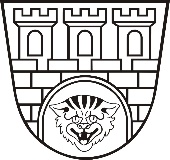 Zarządzenie nr  311/2021Prezydenta Miasta Pruszkowaz dnia 21 grudnia 2021w sprawie ogłoszenia wyniku otwartego konkursu ofert na realizację zadania w obszarze profilaktyki  i rozwiązywania problemów alkoholowych.Na podstawie art. 7 ust. 1 ppkt 19, art. 26, art. 30 ust. 1 ustawy z dnia z dnia 8 marca 1990 roku o samorządzie gminnym (t.j. Dz. U. z 2021 r. poz. 1372, ze zm.), art.4¹ ust.1 pkt.1 Ustawy z dnia 26 października 1982 r o wychowaniu w trzeźwości i przeciwdziałaniu alkoholizmowi (t.j. Dz. U. z 2021 r. poz. 1119), art.48 b Ustawy z dnia 27 sierpnia 2004 r o świadczeniach opieki zdrowotnej finansowanych ze środków publicznych ( t.j. Dz. U. z 2021 r. poz. 1285 ze zm.), art. 114 ust. 1 i art.115 ust.1 pkt.1 Ustawy z dnia 15 kwietnia 2011 r. o działalności leczniczej (t.j. Dz. U. z 2021 r. poz. 711 ze zm.), w związku z art. 221 ustawy z dnia 27 sierpnia 2009r o finansach publicznych (t.j. Dz. U. z 2021 r. poz. 305 ze zm.), zarządzam, co następuje:§1Ogłaszam wyniki otwartego konkursu ofert na realizację w 2022 r programów zdrowotnych w zakresie psychoterapii oraz udzielanych indywidualnych świadczeń zapobiegawczo - leczniczych i rehabilitacyjnych osobom uzależnionym od alkoholu i członkom ich rodzin przez podmioty lecznicze określone w art. 4 ust. 1 ustawy z dnia 15 kwietnia 2011 r. o działalności leczniczej (t.j. Dz. U. z 2021 r. poz. 711 ze zm.),  udzielające świadczeń zdrowotnych w zakresie profilaktyki i terapii uzależnień,  w celu zwiększenia dostępności pomocy terapeutycznej i rehabilitacyjnej dla osób uzależnionych od alkoholu.§ 2Wyniki konkursu zlecanego zadania do realizacji określa załącznik nr 1 do Zarządzenia.§ 3Decyzja Prezydenta Miasta Pruszkowa stanowi podstawę do zawarcia pisemnej umowy z Oferentami – podmiotami, których oferta została wybrana w konkursie. Wykonanie tego zarządzenia powierzam Miejskiemu Ośrodkowi Pomocy Społecznej w Pruszkowie. Szczegółowe i ostateczne warunki realizacji, finansowania i rozliczania zadań regulować będzie umowa pomiędzy Dyrektorem Miejskiego Ośrodka Pomocy Społecznej w Pruszkowie działającego z upoważnienia Prezydenta Miasta Pruszkowa, a wybranym w postępowaniu konkursowym podmiotem uprawnionym.§4Zarządzenie podlega publikacji w Biuletynie Informacji Publicznej Urzędu Miasta Pruszkowa oraz na stronie internetowej Miejskiego Ośrodka Pomocy Społecznej w Pruszkowie.§5Zarządzenie wchodzi w życie z dniem podpisania.Paweł MakuchPrezydent Miasta Pruszkowa 